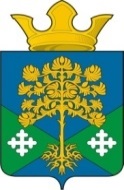                           Российская Федерация       Свердловская областьКамышловский муниципальный районДУМА ВОСТОЧНОГО СЕЛЬСКОГО   ПОСЕЛЕНИЯ(четвертый созыв) РЕШЕНИЕ(проект)29.03.2023 г.                                                                                                         №  215п. Восточный                                      О  проекте внесения изменений   в Устав  Восточного сельского поселения   В соответствии с вступившими в законную силу изменениями согласно Федерального закона от 06.02.2023 №12-ФЗ, а так же руководствуясь статьей 44 Федерального закона от 06.10.2003 № 131-ФЗ «Об общих принципах организации местного самоуправления в Российской Федерации, статьей 22 Устава Восточного сельского поселения Камышловского муниципального района Свердловской области, в целях приведения Устава поселения в соответствие с требованиями действующего законодательства, Дума Восточного сельского поселения   РЕШИЛА:      1.  Утвердить проект решения Думы Восточного сельского поселения «О внесении изменений  в Устав Восточного сельского поселения (прилагается).      2. Опубликовать проект решения Думы Восточного сельского поселения  «О внесении изменений в Устав  Восточного сельского поселения» в газете Камышловские известия и разместить на официальном сайте http://dumavsp.ru       3.  Назначить публичные слушания по проекту решения Думы поселения «О внесении изменений в Устав Восточного сельского поселения» на 28.04.2023 года в 14.00ч.  4. Контроль за исполнением настоящего решения возложить на         председателя Думы поселения. Председатель Думы                                           Глава  Восточного сельского поселения                     Восточного сельского поселения                               А.Л.Макаридин                                                       Н.С.ЖурскийПриложение  к решению ДумыВосточного сельского поселенияот 29.03.2023г. № 215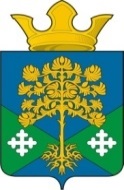 Российская ФедерацияСвердловская областьКамышловский муниципальный районДУМА ВОСТОЧНОГО  СЕЛЬСКОГО   ПОСЕЛЕНИЯ(четвертый созыв) РЕШЕНИЕ(проект)    О внесении  изменений   в Устав Восточного сельского поселения      Рассмотрев предложенный главой Восточного сельского поселения проект изменений  и дополнений  в Устав  Восточного сельского поселения, в целях приведения  Устава поселения в соответствие с действующим законодательством,  руководствуясь статьей 22 Устава поселения, Дума  Восточного сельского поселения РЕШИЛА:1.Внести в Устав Восточного сельского поселения утвержденный решением Думы №5 от 12 декабря 2005 года  в ред. решений Думы МО "Восточное сельское поселение" от 29.02.2008г. N 69, от 19.11.2008г. N 97, от 20.05.2009г. N 130, от 16.09.2009г. N 151,от 16.09.2009г. № 152, от 14.12.2009г. № 17, от 26.03.2010г. № 28, от 18.08.2010г. № 45, от17.11.2010г. № 58, от 28.03.2011г. № 72, 03.08.2011г. № 86, от 12.10.2011г. № 93, от 28.02.2012 № 116 , от  28..09. 2012г. № 135,  от  19.12.2012г. № 146, от 29.05.2013г. № 162, от 27.11.2013г. № 15, от 08.04.2014 г. № 25, от 02.10.2014г. № 37, от 02.04.2015г. № 53, от 23.09.2015 № 64, от 30.03.2016 № 89, от 25.01.2017 № 121,  от 05.04.2017 № 126, от 26.07.2017 № 138, от 29.11.2017 № 148, от 04.04.2018 № 160, от 25.09.2019 г. № 48, от 21.11.2019 № 55, от 17.06.2020 № 83,  от 31.03.2021 № 107, от 25.11.2021 № 138, от 27.04.2022 № 160,  следующие изменения: 1) абзац первый ч.4 ст.8 изложить в следующей редакции«Каждый гражданин или группа граждан, имеющие право нв участие в местном референдуме, вправе образовать инициативную группу по проведению местного референдума в количестве определенном законом Свердловской области.»2) часть 2 ст.15.1 изложить в новой редакции:"2. Староста сельского населенного пункта назначается представительным органом муниципального образования, в состав которого входит данный сельский населенный пункт, по представлению схода граждан сельского населенного пункта. Староста сельского населенного пункта назначается из числа граждан Российской Федерации, проживающих на территории данного сельского населенного пункта и обладающих активным избирательным правом, либо граждан Российской Федерации, достигших на день представления сходом граждан 18 лет и имеющих в собственности жилое помещение, расположенное на территории данного сельского населенного пункта.";  3)  абзац первый части 3 ст.15.1 после слов "муниципальную должность" дополнить словами ", за исключением муниципальной должности депутата представительного органа муниципального образования, осуществляющего свои полномочия на непостоянной основе,";4) статью 24 дополнить пунктом«12) отсутствие депутата без уважительных причин на всех заседаниях представительного органа муниципального образования в течении шести месяцев подряд»;2. Направить настоящее решение на государственную регистрацию в установленном законодательством порядке.3. После проведения государственной регистрации опубликовать данное решение в газете Камышловские известия и разместить на официальном сайте  Думы Восточного сельского поселения http://dumavsp.ru и на официальном сайте  администрации Восточного сельского поселения в сети Интернет по адресу http://vostochnoesp.ru.4. Контроль за исполнением настоящего решения возложить на председателя Думы поселения. Председатель Думы                                           Глава  Восточного сельского поселения                     Восточного сельского поселения                           А.Л.Макаридин                                                       Н.С.Журский